CURRICULUM VITAE ET STUDIORUM	 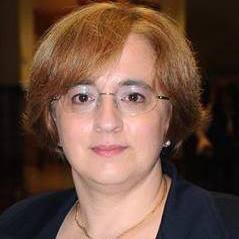 Prof. Avv. Orietta Rachele GRAZIOLINata a Sesto San Giovanni, il 18/06/1967I S T R U Z I O N E 2018 Diploma di Avvocato Rotale2014 Dottorato in Diritto Canonico presso Pontificia UniversitàLateranense Città del VaticanoSumma Cum Laude 90/90Tesi diretta dal Ch.mo Prof. Manuel Jesus Arroba Conde dal titolo: “La Querela Nullitatis: origini, attualità e prospettive di comparazione”, pubblicata da Lateran University Press nel giugno 2016 nella collana Corona Lateranensis2013 Tribunale della Rota Romana - Diploma Praxis Super RatoSumma Cum Laude conseguito in data 08/11/20132013 Licenza in Diritto Canonico presso Pontificia Università LateranenseCittà del VaticanoSumma Cum Laude 90/90								 Abilitazione all’esercizio della professione forense conseguita presso il Distretto di Corte d’Appello di Milano in data 22/11/1995Laurea in Giurisprudenza conseguita a pieni voti il 18/12/1991 presso Università Cattolica del Sacro Cuore. Tesi in Diritto Privato Comparato dal titolo “Il danno da shock nel diritto anglo-americano”. Maturità Classica presso Liceo Classico Giacomo Leopardi Cinisello Balsamo conseguita in data 10/07/1986 Voto: 51/60		Specializzazioni / Certificazioni / Master 2000 Master in English law of contracts and torts lawE.L.S.A. International – Host: Ms. Helen Cunnings by Simmons & Simmons 		1999 Master in U.S.  law of corporation E.L.S.A. International – Host: Ms. Claudia Harris By Clifford Chance1997-1998 Corso di specializzazione in diritto penale minorile presso Ordine Avvocati Milano		T I T O L I   P R O F E S S I O N A L I Docente Stabile Straordinario presso Pontificio Istituto Teologico “Giovanni Paolo II” per le Scienze del Matrimonio e della Famiglia, Città del VaticanoDocente incaricato presso Istituto Superiore di Scienze Religiose di Milano Docente incaricato presso Pontificia Università Lateranense – Facoltà di Diritto Canonico, Città del Vaticano Avvocato Rotale dal 23/02/2018Avvocato abilitato al patrocinio presso la Suprema Corte di Cassazione dal 19/02/2016Avvocato abilitato al patrocinio presso il Tribunale Ecclesiastico Lombardo dal 27/11/2014Avvocato iscritto Ordine Avvocati di Milano dal 31 maggio 2017 e all’Ordine degli Avvocati di Monza dal 8 gennaio 1996 al 30 maggio 2017. Giudice di Pace presso Ufficio di Milano da luglio 2002 a settembre 2016 Cultore della Materia “Diritto Privato Comparato” presso Università Cattolica del Sacro Cuore – Sede di Milano – per gli AA. 1992/93 e 1993/94E S P E R I E N Z E  L A V O R A T I V E 2019-in corso Docente Stabile Straordinario presso Pontificio Istituto Teologico “Giovanni Paolo II” per le Scienze del Matrimonio e della Famiglia, Città del Vaticano, per l’insegnamento di “Diritto Canonico Matrimoniale”, “Diritto Canonico e Comparato della Famiglia”, “Nullità matrimoniale: casi pratici con approccio interdisciplinare”2019-in corso Direttore del Corso di Alta Formazione in Consulenza Familiare con specializzazione pastorale presso Conferenza Episcopale Italiana – Ufficio Famiglia 2017-in corso Docente incaricato presso Istituto Superiore di Scienze Religiose in Milano per l’insegnamento di “Diritto Canonico”2015-in corso Docente incaricato presso Pontificia Università Lateranense – Facoltà di Diritto Canonico per gli insegnamenti “Elementi di Diritto di Famiglia con rilevanza canonica” e “La mediazione familiare nel processo di nullità matrimoniale”.1996-in corso Titolare Studio Legale in MilanoSpecializzazione e attività prevalente in Diritto della Famiglia e dei Minori, Diritto Internazionale e Comparato, Diritto Canonico ed Ecclesiastico patrocinando cause avanti i tribunali ordinari del circondario della Corte d’Appello di Milano e il Tribunale per i Minorenni di Milano 2013-2014 Mtendere Mission Hospital in Chirundu (Zambia) attività patrocinata e sostenuta dalla Diocesi di Milano.Ruolo: Consulente legale in materia contrattuale per la gestione delle forniture mediche internazionali e dei rapporti con il personale dipendente e con i collaboratori e cooperanti.2002- 2016 Giudice di Pace presso l’ufficio di Milano1995-in corso Consultorio familiare decanale di Sesto San Giovanni – Centro per la Famiglia ONLUSRuolo: Consulente Legale con compiti di supervisione degli operatori e di consulenza diretta all’utenza sui temi della famiglia e dei minori, in particolare sugli aspetti legati alla gestione del rapporto coniugale (divorzio, separazione, violenza familiare, ordini di protezione e misure cautelari connesse), ai minori (affido, riconoscimento / disconoscimento paternità), alla tutela della persona (diritto alla salute, tutela e cambiamento del nome/cognome) Corsi in preparazione al matrimonio dal 1995 in corsoComponente del Consiglio Direttivo dal 1995 al 20062007-2010 Comune di Vimodrone (MI)Ruolo: Consulente Legale in materia di affidamenti di minori all’ente, rapporti con la famiglia, i Tribunali e le autorità locali. Supervisione degli operatori2008-in corso Scuola Santa Caterina da Siena Ruolo: Relatrice incontri di educazione alla legalità scuola secondaria di primo grado  P U B B L I C A Z I O N I		O. Grazioli, Gestione positiva del conflitto e uso del Diritto. Il punto di vista del Giudice di Pace, in P. Gherri (cur.), Persone, accoglienza e Diritto. Atti della Giornata Canonistica Interdisciplinare, Lateran University Press, Città del Vaticano 2019, 143-150. O. Grazioli, I mezzi di impugnazione della sentenza in Diritto Canonico, in D. Leone – L.P. Martina (curr.), Trattato sulla Famiglia. Tra natura, diritto e nuove istanze, Key Editore, Milano 2018, 424-461.O. Grazioli, La separazione dei coniugi in Diritto Canonico, in D. Leone – L.P. Martina (curr.), Trattato sulla Famiglia. Tra natura, diritto e nuove istanze, Key Editore, Milano 2018, 462-478.O. Grazioli, I procedimenti di degiurisdizionalizzazione e il ruolo del mediatore, in D. Leone – L.P. Martina (curr.), Trattato sulla Famiglia. Tra natura, diritto e nuove istanze, Key Editore, Milano 2018, 479-518.O. Grazioli, La relazione processuale e la ragionevolezza della motivazione, in Monitor Ecclesiasticus, CXXXII (2017), 529-546.O. Grazioli, Spese straordinarie: è necessario l’accordo preventivo dei genitori?, in www.ilfamiliarista.it, Giuffrè Editore, Milano 2017D. Leone - O. Grazioli, Formulario del Diritto di Famiglia, La Tribuna, Piacenza 2017O. Grazioli, Gli sviluppi della mediazione familiare: aspetti civili e canonici, Aracne Editrice, Roma 2017 O. Grazioli, La Querela Nullitatis: origini, attualità e prospettive di comparazione, Lateran University Press, Città del Vaticano 2016 O. Grazioli, Commento/Note a Tribunale Ecclesiastico Regionale Piemontese in Monitor Ecclesiasticus, CXXX (2015), 389-395.C O N G R E S S I - C O N V E G N I – C O R S I  Conferenza Episcopale Italiana – Ufficio Famiglia, Corso di Alta Formazione in Consulenza Familiare con specializzazione pastorale, La Thuile, 12 luglio 2019, Relazione: “Il Diritto canonico, l’iter per la dichiarazione di nullità e la riforma del Motu Proprio Mitis Iudex Dominus Iesus”UCAM, Murcia, IV Congresso Internazionale Cattedra Innocenzo III, dal tema: <<Migranti e Rifugiati nel Diritto. Evoluzione storica, situazione attuale e questioni irrisolte>>, 13 dicembre 2018, Relazione: “Gestione informale del conflitto e informal justice: il ruolo del giudice”.Scuola di Alta Formazione e Studi Specializzati per Professionisti, 24 maggio 2018, Roma, Relazione: “I mezzi di impugnazione della sentenza in diritto canonico”. Scuola di Alta Formazione e Studi Specializzati per Professionisti, 24 maggio 2018, Roma, Relazione: “La separazione dei coniugi nel diritto canonico”.Scuola di Alta Formazione e Studi Specializzati per Professionisti, 15 febbraio 2018, Roma, Relazione: “I procedimenti di degiurisdizionalizzazione e il ruolo del mediatore”.UCAM, Murcia, III Congresso Internazionale Cattedra Innocenzo III, dal tema: <<Giustizia e Processo. Linee evolutive e percorsi giuridici nella Storia del Diritto>>, 1 dicembre 2017, Relazione: “Gestione informale del conflitto e informal justice: il ruolo del giudice”.XXI Corso di Aggiornamento del Tribunale Ecclesiastico Regionale Siculo 8-10 giugno 2017 – Relazione dal tema “Consiglio, informazione e mediazione”. XX Corso di Aggiornamento del Tribunale Ecclesiastico Regionale Siculo 23-25 giugno 2016 – Relazione dal tema “La Querela Nullitatis. Aspetti processuali”. L I N G U E   C O N O S C I U T E 		Inglese parlato e scritto Ottimo		Spagnolo parlato e scritto Buono		Latino BuonoAutorizzo il trattamento dei dati personali contenuti nel mio curriculum vitae ai sensi dell'art. 13 D.lgs. 196/2003 e dell'art. 13 GDPR (Regolamento UE 2016/679)Milano, 12 settembre 2019  Orietta Rachele Grazioli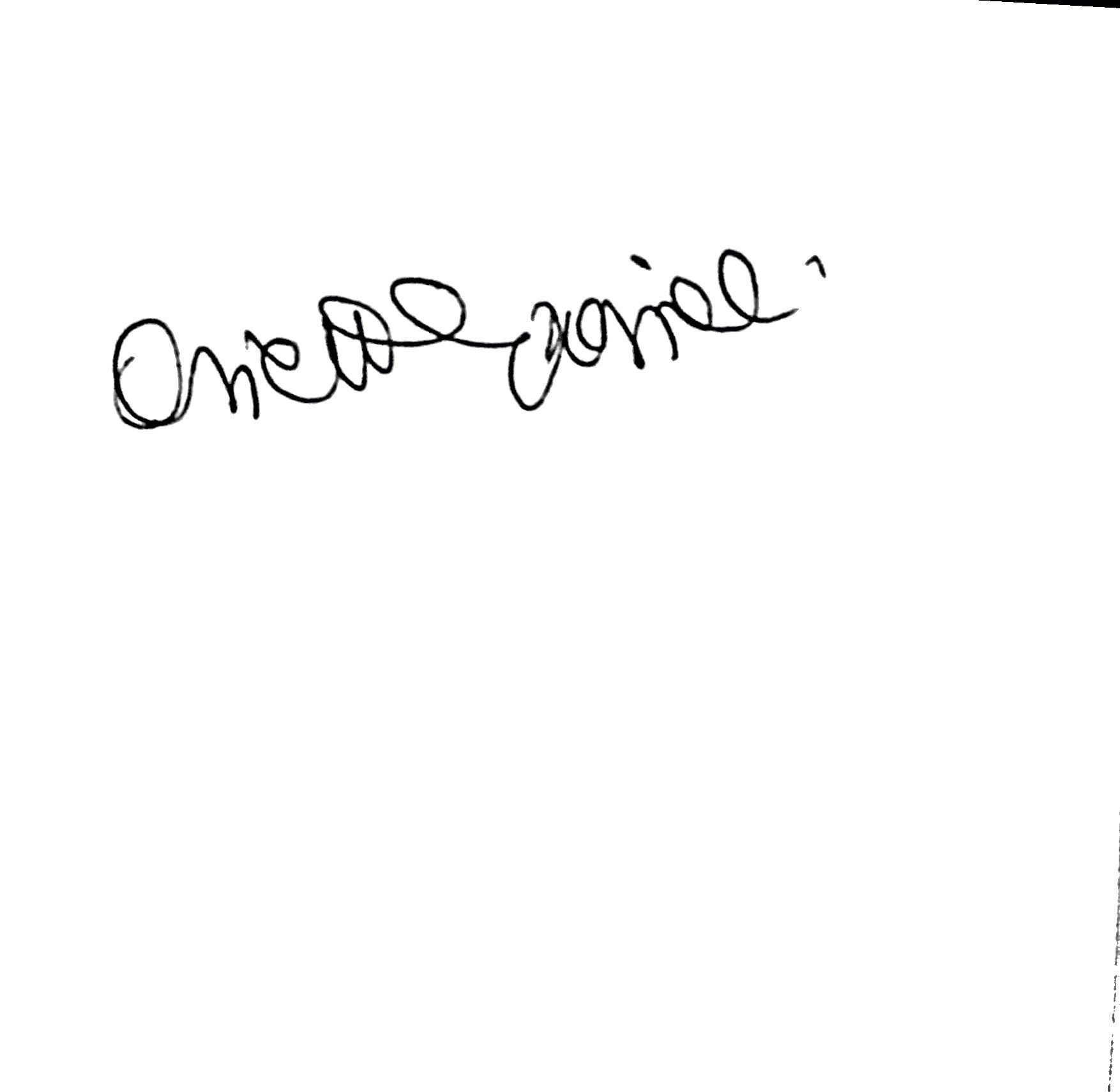 